(Stand: 02/2024)          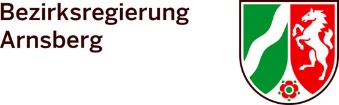 Antrag auf Teilzeitbeschäftigung im Blockmodell aus familiären GründenBezirksregierung Arnsberg- Dezernat 47.  -59821 Arnsbergauf dem Dienstweg-
Name, VornameStraße, PLZ, WohnortStraße, PLZ, WohnortTelefon privat:        E-Mail:      Dienst-/AmtsbezeichnungGeburtsdatumschwerbehindert nein       ja, Grad der Behinderung:      schwerbehindert nein       ja, Grad der Behinderung:      Schule/SchulnummerSchule/SchulnummerSchulformKreis/kreisfreie Stadt Ich beantrage Teilzeitbeschäftigung im Blockmodell aus familiären GründenIch beantrage Teilzeitbeschäftigung im Blockmodell aus familiären GründenIch beantrage Teilzeitbeschäftigung im Blockmodell aus familiären GründenIch beantrage Teilzeitbeschäftigung im Blockmodell aus familiären Gründen  gem. § 65 Abs. 2 LBG/ Erlass „Teilzeitbeschäftigung im Blockmodell für Lehrkräfte“ (BASS 21-05 Nr. 13 B)    gem. § 11 Abs. 2 TV-L/ Erlass „Teilzeitbeschäftigung im Blockmodell für Lehrkräfte“ (BASS 21-05 Nr. 13 B)   Begründung (freiwillig):         gem. § 65 Abs. 2 LBG/ Erlass „Teilzeitbeschäftigung im Blockmodell für Lehrkräfte“ (BASS 21-05 Nr. 13 B)    gem. § 11 Abs. 2 TV-L/ Erlass „Teilzeitbeschäftigung im Blockmodell für Lehrkräfte“ (BASS 21-05 Nr. 13 B)   Begründung (freiwillig):         gem. § 65 Abs. 2 LBG/ Erlass „Teilzeitbeschäftigung im Blockmodell für Lehrkräfte“ (BASS 21-05 Nr. 13 B)    gem. § 11 Abs. 2 TV-L/ Erlass „Teilzeitbeschäftigung im Blockmodell für Lehrkräfte“ (BASS 21-05 Nr. 13 B)   Begründung (freiwillig):         gem. § 65 Abs. 2 LBG/ Erlass „Teilzeitbeschäftigung im Blockmodell für Lehrkräfte“ (BASS 21-05 Nr. 13 B)    gem. § 11 Abs. 2 TV-L/ Erlass „Teilzeitbeschäftigung im Blockmodell für Lehrkräfte“ (BASS 21-05 Nr. 13 B)   Begründung (freiwillig):       Beginn der Ansparphase:                         01.02.                     01.08.          Ende der Ansparphase:                            31.01.                      31.07.          Insgesamt                     Halbjahre  Auf der Grundlage von: Vollzeitbeschäftigung Teilzeitbeschäftigung mit            von              Wochenstunden (bei beamteten Lehrkräften mind. 50%).                        Beginn der Ansparphase:                         01.02.                     01.08.          Ende der Ansparphase:                            31.01.                      31.07.          Insgesamt                     Halbjahre  Auf der Grundlage von: Vollzeitbeschäftigung Teilzeitbeschäftigung mit            von              Wochenstunden (bei beamteten Lehrkräften mind. 50%).                        Beginn der Ansparphase:                         01.02.                     01.08.          Ende der Ansparphase:                            31.01.                      31.07.          Insgesamt                     Halbjahre  Auf der Grundlage von: Vollzeitbeschäftigung Teilzeitbeschäftigung mit            von              Wochenstunden (bei beamteten Lehrkräften mind. 50%).                        Beginn der Ansparphase:                         01.02.                     01.08.          Ende der Ansparphase:                            31.01.                      31.07.          Insgesamt                     Halbjahre  Auf der Grundlage von: Vollzeitbeschäftigung Teilzeitbeschäftigung mit            von              Wochenstunden (bei beamteten Lehrkräften mind. 50%).                        Ansparphase:(nur erforderlich bei unterschiedlichem Beschäftigungsumfang/Teilzeit in der Ansparphase)HJ                         Beschäftigung mit                     WochenstundenHJ                         Beschäftigung mit                      WochenstundenHJ                         Beschäftigung mit                      WochenstundenHJ                         Beschäftigung mit                       WochenstundenAnsparphase:(nur erforderlich bei unterschiedlichem Beschäftigungsumfang/Teilzeit in der Ansparphase)HJ                         Beschäftigung mit                     WochenstundenHJ                         Beschäftigung mit                      WochenstundenHJ                         Beschäftigung mit                      WochenstundenHJ                         Beschäftigung mit                       WochenstundenAnsparphase:(nur erforderlich bei unterschiedlichem Beschäftigungsumfang/Teilzeit in der Ansparphase)HJ                         Beschäftigung mit                     WochenstundenHJ                         Beschäftigung mit                      WochenstundenHJ                         Beschäftigung mit                      WochenstundenHJ                         Beschäftigung mit                       WochenstundenAnsparphase:(nur erforderlich bei unterschiedlichem Beschäftigungsumfang/Teilzeit in der Ansparphase)HJ                         Beschäftigung mit                     WochenstundenHJ                         Beschäftigung mit                      WochenstundenHJ                         Beschäftigung mit                      WochenstundenHJ                         Beschäftigung mit                       WochenstundenBeginn der Freistellungsphase:                       01.02.                 01.08.     Ende der Freistellungsphase:                           31.01.               31.07.     Insgesamt                        Halbjahre  Hinweis: Falls eine Ermäßigung der Arbeitszeit (Ermäßigungsphase) in Anspruch genommen werden soll, ist diese formlos zu beantragen.Beginn der Freistellungsphase:                       01.02.                 01.08.     Ende der Freistellungsphase:                           31.01.               31.07.     Insgesamt                        Halbjahre  Hinweis: Falls eine Ermäßigung der Arbeitszeit (Ermäßigungsphase) in Anspruch genommen werden soll, ist diese formlos zu beantragen.Beginn der Freistellungsphase:                       01.02.                 01.08.     Ende der Freistellungsphase:                           31.01.               31.07.     Insgesamt                        Halbjahre  Hinweis: Falls eine Ermäßigung der Arbeitszeit (Ermäßigungsphase) in Anspruch genommen werden soll, ist diese formlos zu beantragen.Beginn der Freistellungsphase:                       01.02.                 01.08.     Ende der Freistellungsphase:                           31.01.               31.07.     Insgesamt                        Halbjahre  Hinweis: Falls eine Ermäßigung der Arbeitszeit (Ermäßigungsphase) in Anspruch genommen werden soll, ist diese formlos zu beantragen.Begründung:Begründung:Begründung:Begründung:Kind/er unter 18 JahrenKind/er unter 18 JahrenPflegebedürftige Angehörige
(aktuelle ärztliche Bescheinigung liegt bei)Pflegebedürftige Angehörige
(aktuelle ärztliche Bescheinigung liegt bei)NameGeburtsdatumNameGeburtsdatumIch bestätigte, dass ich den Runderlass „Teilzeitbeschäftigung im Blockmodell für Lehrkräfte im Tarifbeschäftigungsverhältnis und beamtete Lehrkräfte“ des Ministeriums für Schule und Weiterbildung vom 20.02.2017 (BASS 21-05 Nr. 13 B) gelesen und zur Kenntnis genommen habe.Ort, Datum, Unterschrift Ich bestätigte, dass ich den Runderlass „Teilzeitbeschäftigung im Blockmodell für Lehrkräfte im Tarifbeschäftigungsverhältnis und beamtete Lehrkräfte“ des Ministeriums für Schule und Weiterbildung vom 20.02.2017 (BASS 21-05 Nr. 13 B) gelesen und zur Kenntnis genommen habe.Ort, Datum, Unterschrift Ich bestätigte, dass ich den Runderlass „Teilzeitbeschäftigung im Blockmodell für Lehrkräfte im Tarifbeschäftigungsverhältnis und beamtete Lehrkräfte“ des Ministeriums für Schule und Weiterbildung vom 20.02.2017 (BASS 21-05 Nr. 13 B) gelesen und zur Kenntnis genommen habe.Ort, Datum, Unterschrift Ich bestätigte, dass ich den Runderlass „Teilzeitbeschäftigung im Blockmodell für Lehrkräfte im Tarifbeschäftigungsverhältnis und beamtete Lehrkräfte“ des Ministeriums für Schule und Weiterbildung vom 20.02.2017 (BASS 21-05 Nr. 13 B) gelesen und zur Kenntnis genommen habe.Ort, Datum, Unterschrift Stellungnahme der Schulleitung:Stellungnahme der Schulleitung:Stellungnahme der Schulleitung:Stellungnahme der Schulleitung: Die Regelungen des Erlasses „Teilzeitbeschäftigung im Blockmodell für Lehrkräfte im 
     Tarifbeschäftigungsverhältnis und beamtete Lehrkräfte“ des Ministeriums für Schule und Weiterbildung
     vom 20.02.2017 (BASS 21-05 Nr. 13 B) wurden beachtet. Ich bin einverstanden. Ich bin nicht einverstanden. Begründung:       Die Regelungen des Erlasses „Teilzeitbeschäftigung im Blockmodell für Lehrkräfte im 
     Tarifbeschäftigungsverhältnis und beamtete Lehrkräfte“ des Ministeriums für Schule und Weiterbildung
     vom 20.02.2017 (BASS 21-05 Nr. 13 B) wurden beachtet. Ich bin einverstanden. Ich bin nicht einverstanden. Begründung:       Die Regelungen des Erlasses „Teilzeitbeschäftigung im Blockmodell für Lehrkräfte im 
     Tarifbeschäftigungsverhältnis und beamtete Lehrkräfte“ des Ministeriums für Schule und Weiterbildung
     vom 20.02.2017 (BASS 21-05 Nr. 13 B) wurden beachtet. Ich bin einverstanden. Ich bin nicht einverstanden. Begründung:       Die Regelungen des Erlasses „Teilzeitbeschäftigung im Blockmodell für Lehrkräfte im 
     Tarifbeschäftigungsverhältnis und beamtete Lehrkräfte“ des Ministeriums für Schule und Weiterbildung
     vom 20.02.2017 (BASS 21-05 Nr. 13 B) wurden beachtet. Ich bin einverstanden. Ich bin nicht einverstanden. Begründung:      Ort, Datum, Unterschrift Ort, Datum, Unterschrift Ort, Datum, Unterschrift Ort, Datum, Unterschrift Stellungnahme des Schulamtes/des schulfachlichen Dezernates:Stellungnahme des Schulamtes/des schulfachlichen Dezernates:Stellungnahme des Schulamtes/des schulfachlichen Dezernates:Stellungnahme des Schulamtes/des schulfachlichen Dezernates: Die Regelungen des Erlasses „Teilzeitbeschäftigung im Blockmodell für Lehrkräfte im 
     Tarifbeschäftigungsverhältnis und beamtete Lehrkräfte“ des Ministeriums für Schule und Weiterbildung
     vom 20.02.2017 (BASS 21-05 Nr. 13 B) wurden beachtet. Ich bin einverstanden. Ich bin nicht einverstanden. Begründung:       Die Regelungen des Erlasses „Teilzeitbeschäftigung im Blockmodell für Lehrkräfte im 
     Tarifbeschäftigungsverhältnis und beamtete Lehrkräfte“ des Ministeriums für Schule und Weiterbildung
     vom 20.02.2017 (BASS 21-05 Nr. 13 B) wurden beachtet. Ich bin einverstanden. Ich bin nicht einverstanden. Begründung:       Die Regelungen des Erlasses „Teilzeitbeschäftigung im Blockmodell für Lehrkräfte im 
     Tarifbeschäftigungsverhältnis und beamtete Lehrkräfte“ des Ministeriums für Schule und Weiterbildung
     vom 20.02.2017 (BASS 21-05 Nr. 13 B) wurden beachtet. Ich bin einverstanden. Ich bin nicht einverstanden. Begründung:       Die Regelungen des Erlasses „Teilzeitbeschäftigung im Blockmodell für Lehrkräfte im 
     Tarifbeschäftigungsverhältnis und beamtete Lehrkräfte“ des Ministeriums für Schule und Weiterbildung
     vom 20.02.2017 (BASS 21-05 Nr. 13 B) wurden beachtet. Ich bin einverstanden. Ich bin nicht einverstanden. Begründung:      Ort, Datum, Unterschrift Ort, Datum, Unterschrift Ort, Datum, Unterschrift Ort, Datum, Unterschrift 